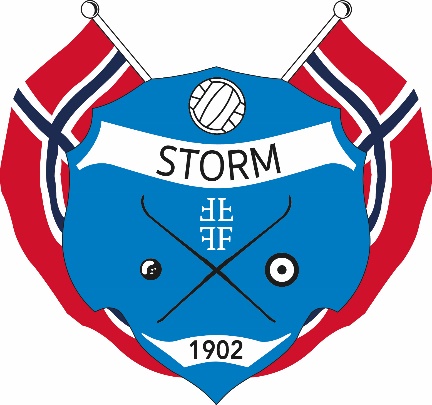 Innkalling til årsmøte 2019 i Storm Ballklubb Dato: Torsdag 14 mars 2019, kl. 20:15 det vil bli enkel servering. Sted: Storm huset, storsalen Saks liste: Sak 1. Valg av møteleder og referent. Sak 2. Godkjenning av dagsorden. Sak. 3. Årsberetninger for 2018Årsberetning for Storms ballklubb Årsberetning A - lagÅrsberetning DamelagÅrsberetning B - lagÅrsberetning JR lagÅrsberetning for Old Boys Sak 4. Regnskap og balanse for 2018Sak 5. Budsjett for 2019Sak 6. Innkomne forslag / saker til behandlingVedta aktivitetsavgifter 2019Sak 7. OrienteringssakerBratsberg Idrettsplass  - tribune – mediatårn mmSak 8. ValgStyret  - Storms Ballklubb